Муниципальное дошкольное образовательное учреждение«Детский сад №85 комбинированного вида»Конспект занятия по ФЭМП в подготовительной группе "Письмо Королевы". Составила:Безбородова В.И.Саранск 2022Программное содержание:Обучающие задачи:Продолжать учить составлять и решать простые арифметические задачи.Закрепить умение выделять в задаче условие, вопрос, ответ.Закрепить и систематизировать навыки прямого счета, обратного счета (до 20).Упражнять детей в выполнении арифметических действий, в сравнении чисел.Закрепить знания о последовательности дней недели, времён года, месяцев года.Закрепить умение ориентироваться на листе бумаги.Упражнять в умении определять время с точностью до получаса.Упражнять в измерении длины и высоты предмета с помощью линейки.Развивающие задачи:Создать условия для развития логического мышления, сообразительности, внимания, развивать смекалку, зрительную память, воображение. Способствовать формированию мыслительных операций, развитию речи, умению аргументировать свои высказывания. Продолжать учить работать в коллективе.Воспитательные задачи:Воспитывать самостоятельность, умение понимать учебную задачу и выполнять её самостоятельно.Поддерживать интерес к интеллектуальной деятельности.Воспитывать интерес к математическим занятиям.Предварительная работа с детьми: отгадывание загадок, кроссвордов, решение логических задач, решение простых арифметических задач, наблюдение за календарём, индивидуальные занятия.Методические приёмы:Игровой (использование сюрпризных моментов).Наглядный (использование цифр, часов).Словесный (напоминание, указание, вопросы, индивидуальные ответы детей).Поощрение, анализ занятия.Раздаточный материал: Карандаши, линейки, листы в клеточку для графических диктантов, математические наборы.Ход занятия:В.-  Круг широкий, вижу я,Встали все мои друзья.Мы сейчас пойдем направо, раз, два, три.А теперь пойдем налево, раз, два, три.В центре круга соберемся, раз, два, три.И на место все вернемся, раз, два, три.Улыбнемся, подмигнем,И общаться мы начнём!В. - Ребята, сегодня утром на столе нашла письмо. Странный какой- то конверт, на нём ничего не написано. Давайте откроем конверт и посмотрим, что там. В конверте лежит письмо, давайте прочтем его.Воспитатель читает детям письмо: «Здравствуйте, дорогие ребята! Я, королева математики узнала, что вы скоро пойдёте в школу. И хочу проверить ваши знания, и определить, как вы готовы к школе. Предлагаю вам выполнить несколько интересных и непростых заданий. После успешного выполнения заданий вас ждет сюрприз. Так что постарайтесь. Желаю удачи».В.- Ребята, вы любите математику?  (да) Уверены в своих силах?  (да). Тогда вперед.Задание 1 «Разминка» «Вспомни»1. Игра «Счет цепочкой» (счет в прямом и обратном порядке от 1 до 20).2. Игровое упражнение «Считай по порядку» (порядковый счет).(На доске картинки)3. Игра «Назови соседей числа» 5,8, 11,14,18 (показ карточек)4. Угадайте число, живущие между числами 2 и 4, 9 и 7, 11и 13, 15 и 17.В.- Молодцы! Скажите, какое сейчас время года (весна).В.- А когда гуси улетают в теплые края? (осенью).В.- Какие времена года вы еще не назвали? (зима, лето). Сколько времен года вы назвали? (4)В.- Назовите весенние месяцы (март, апрель, май). Назовите зимние месяцы (декабрь, январь, февраль).В.- Что длиннее 12 месяцев или год.В.- Что я назвала: Понедельник, среда, пятница, воскресенье? (дни недели).В.- Какие дни недели я забыла назвать? (вторник, четверг, суббота).В.- Сколько всего дней в неделе? (семь). Молодцы! Я вижу, вы готовы к любым испытаниям.В.- Хочу вас предупредить, нам нужно выполнить все задания за определенное время.Королева математики передала нам эти часы. За каждое правильно выполненное задание стрелка будет передвигаться на пять минут вперед. Мы справились?! Тогда переводим. (Переводим)Итак, вперед! (садимся на свои места)Задание 2. «Ярмарка задач».В.-А сейчас, ребята, проявите находчивость, смекалку.В.- А теперь откройте свои пеналы и достаньте цифры 3,5,8. Вам нужно составить задачу, используя цифры 3,5,8(Дети составляют задачи и озвучивают их)В.- Молодцы! Справились (перевести стрелку на 5 минут).Задание 3. «Геометрическая».В.-Будьте внимательны, следующего задания выполняйте правильно и быстро.1.Как называется геометрическая фигура с большим количеством углов? (Многоугольник)2. Как называются геометрические фигуры без углов? (овал, круг)3. Как называется геометрическая фигура с 3 углами? (треугольник)4. Как называется геометрическая фигура с 4 углами у которой все стороны равны? (квадрат)В.- А сейчас возьмите 5 счетных палочек и выложите 2 треугольника. Молодцы.    - Возьмите 7 палочек и выложите 3 треугольника.   - Возьмите 10 палочек и выложите 3 квадрата.В.-Все верно. (перевернуть стрелку).      - А сейчас мы немного отдохнём.Физкультминутка «В понедельник».В понедельник я купался, (Изображаем плавание.)
А во вторник — рисовал. (Изображаем рисование.)
В среду долго умывался, (Умываемся.)
А в четверг в футбол играл. (Бег на месте.)
В пятницу я прыгал, бегал, (Прыгаем.)
Очень долго танцевал. (Кружимся на месте.)
А в субботу, воскресенье (Хлопки в ладоши.)
Целый день я отдыхал. (Дети садятся на корточки, руки под щеку — засыпают.)Задание 4. «Бусы».В.-Ребята, посмотрим, что нам приготовила Королева математики. Из разных цифр составила я бусы.А в тех кружках, где цифр нет, Расставьте минусы и плюсы,Чтоб нужный получить ответ.В.- Дети на столах лежат карточки с примерами, в которых пропущен знак + или - , вам нужно вписать в бусины нужные математические знаки. (К доске по одному)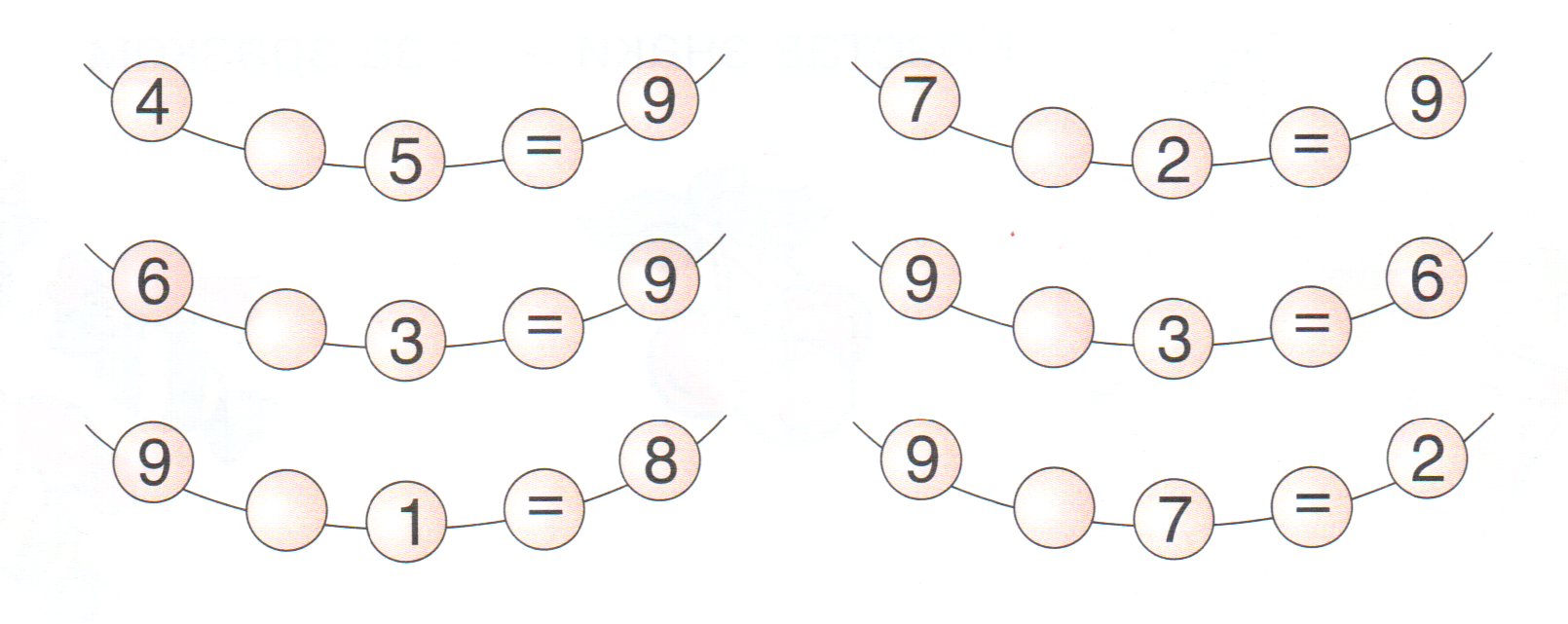 В.- Молодцы! Быстро справились! (передвинуть минутную стрелку).Задание 5. «Графический диктант».В.- Возьмите листочек в клеточку, карандаш, будьте внимательными. Поставьте карандаш в точку, отмеченную на вашем листе, и следуйте моей инструкции.2 клетки вверх,     6 клеток влево,6 клетоквниз,       4 клетки вправо,4 клетки вниз,        2 клетка влево,2 клетки вверх,           2 клетки влево,4 клетки вниз,        6 клеток вправо,8 клетоквверх,           4 клетки влево,2 клетки вверх,          4 клетки вправо.В.-Что у вас получилось? (цифра пять) Скоро вы попрощаетесь с детским садом, пойдёте в школу получать новые знания и будите получать вот такие отметки.В.- Давайте определим размеры цифры 5. Чем будем измерять высоту и ширину? (линейкой). Запишите данные измерений в клеточки.В.-Что больше? Что меньше? Поставьте нужный знак. Молодцы! (перевод стрелки).Задание 6. «Состав числа».В.-Королева математики придумала еще одно задание.В.-Напишите в прямоугольниках,из каких двух меньших чисел можно составить число 5, 7, 9. У кого что получилось? Давайте посмотрим. (опрос)В.-Отлично! (перевод стрелки).В.-Ну вот! Мы выполнили все задания Королевы математики. В.- Интересно сколько времени показывают наши часы? (10ч.30мин.) (16ч 30 мин)В.-Молодцы! Справились со всеми заданиями,Королевы математики, которые она приготовила для нас! А сейчас посмотрим, какой сюрприз она приготовила для нас.Итог.В.-Вам было интересно на занятии? - Что понравилось больше всего?1. Четыре гусенка и двое утятВ озере плавают, громко кричат.Посчитайте поскорей,Сколько всего в воде малышей? (6)-Как вы узнали? (к 4 прибавили 2 получили 6)-Вы выложите решение этой задачи с помощью цифр из набора, А на доске выложит запись Эмиль (4+2=6)2. Семь веселых поросятУ корытца в ряд стоят.Два ушли в кровать ложиться –Сколько свинок у корытца? (5)Как вы узнали (7-2=5)5. Привела гусыня-матьШесть детей на луг гулять.Все гусята, как клубочки:Три сынка, а сколько дочек? (3) Как вы узнали (6-3=3)3. С неба звездочка упала,В гости к детям забежала.Три кричат вослед за ней:«Не забудь своих друзей!»Сколько ярких звезд пропало,С неба звездного упало? (4) Как вы узнали (3+1=4)4. Пять цветочков у НаташиИ еще два дал ей Саша.Кто тут сможет посчитать,Сколько будет два и пять? (7) Как вы узнали (5+2=7)